Monday-looked for a plastic sign. Had to find one that was big enough so that people could see it from the road.Tuesday-Measured the layout for the sign so we knew how big to print the pictures. We made a big skate put it on both sides.Wensday- He wanted the sing bigger so we had to scrap the old one and find a bigger sign. Made new layout for everything bigger better and more information.Thursday-looked for a bigger sign. Found one in the lab room. Spent the whole prepping the sign and getting it ready.Friday-Built a wooden frame then decided not to go with it because it made it to bulky. Monday- School was canceled.Tuesday- Cleaned off the surface of the sign we are going to use, and took the dimensions.Wensday- We printed all the vinyl we needed.Thursday- Peeled all the vinyl, hoping to start applying vinyl to sign MondayFriday- Loged our journal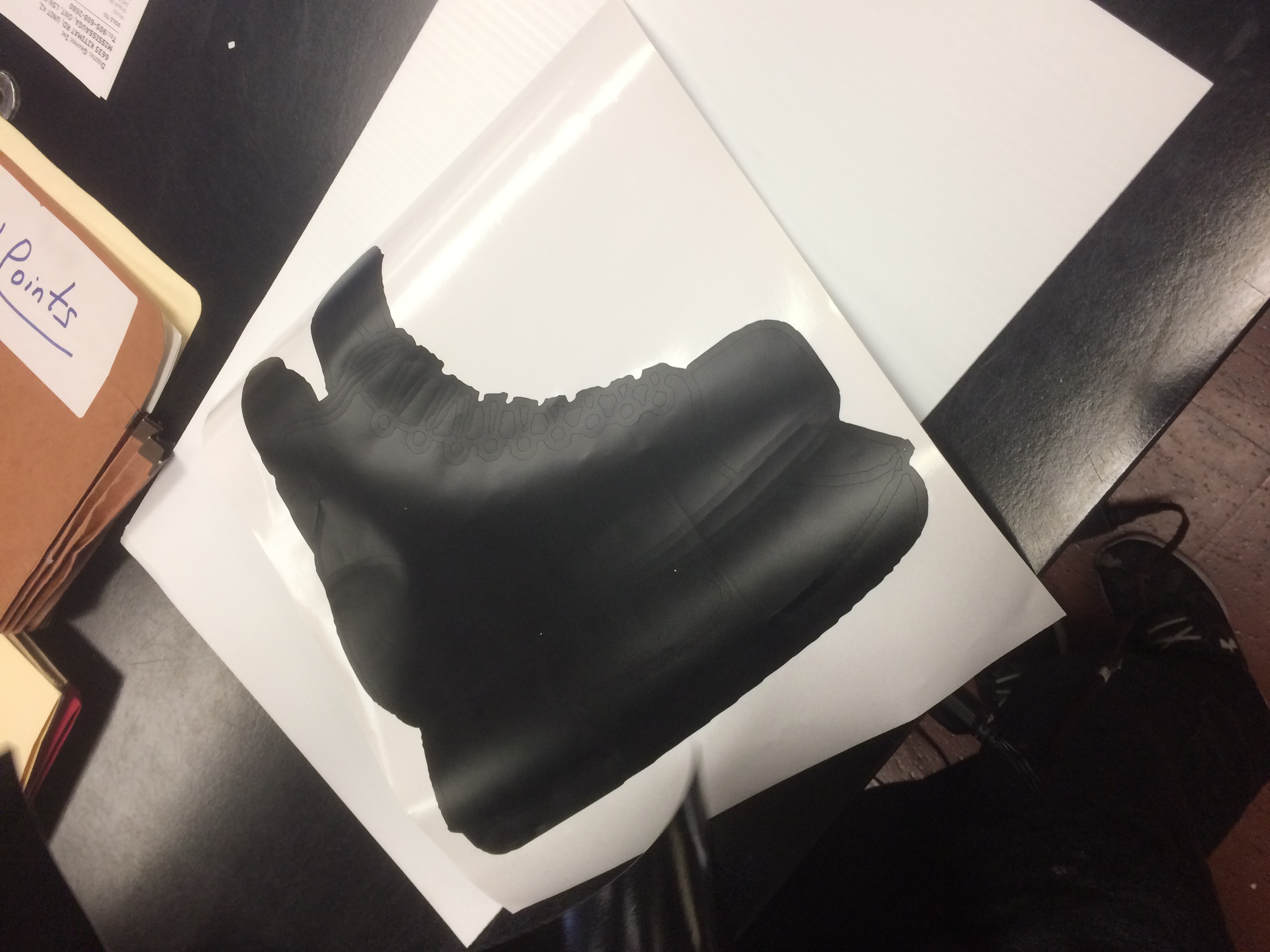 